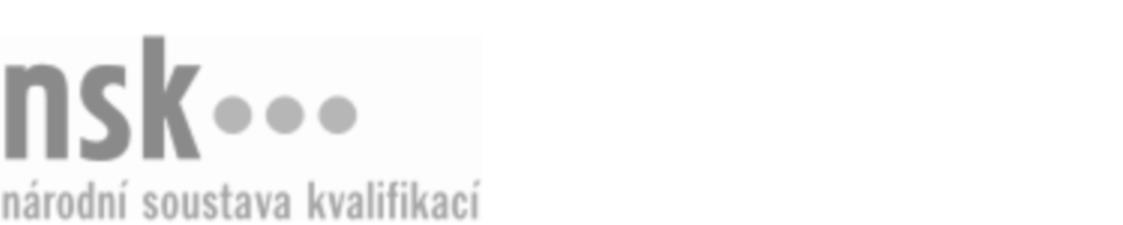 Další informaceDalší informaceDalší informaceDalší informaceDalší informaceDalší informacePracovník/pracovnice pronájmu prádla (kód: 31-028-H) Pracovník/pracovnice pronájmu prádla (kód: 31-028-H) Pracovník/pracovnice pronájmu prádla (kód: 31-028-H) Pracovník/pracovnice pronájmu prádla (kód: 31-028-H) Pracovník/pracovnice pronájmu prádla (kód: 31-028-H) Pracovník/pracovnice pronájmu prádla (kód: 31-028-H) Autorizující orgán:Ministerstvo pro místní rozvojMinisterstvo pro místní rozvojMinisterstvo pro místní rozvojMinisterstvo pro místní rozvojMinisterstvo pro místní rozvojMinisterstvo pro místní rozvojMinisterstvo pro místní rozvojMinisterstvo pro místní rozvojMinisterstvo pro místní rozvojMinisterstvo pro místní rozvojSkupina oborů:Textilní výroba a oděvnictví (kód: 31)Textilní výroba a oděvnictví (kód: 31)Textilní výroba a oděvnictví (kód: 31)Textilní výroba a oděvnictví (kód: 31)Textilní výroba a oděvnictví (kód: 31)Povolání:Pracovník pronájmu prádlaPracovník pronájmu prádlaPracovník pronájmu prádlaPracovník pronájmu prádlaPracovník pronájmu prádlaPracovník pronájmu prádlaPracovník pronájmu prádlaPracovník pronájmu prádlaPracovník pronájmu prádlaPracovník pronájmu prádlaKvalifikační úroveň NSK - EQF:33333Platnost standarduPlatnost standarduPlatnost standarduPlatnost standarduPlatnost standarduPlatnost standarduStandard je platný od: 07.10.2020Standard je platný od: 07.10.2020Standard je platný od: 07.10.2020Standard je platný od: 07.10.2020Standard je platný od: 07.10.2020Standard je platný od: 07.10.2020Pracovník/pracovnice pronájmu prádla,  29.03.2024 9:42:37Pracovník/pracovnice pronájmu prádla,  29.03.2024 9:42:37Pracovník/pracovnice pronájmu prádla,  29.03.2024 9:42:37Pracovník/pracovnice pronájmu prádla,  29.03.2024 9:42:37Strana 1 z 2Další informaceDalší informaceDalší informaceDalší informaceDalší informaceDalší informaceDalší informaceDalší informaceDalší informaceDalší informaceDalší informaceDalší informacePracovník/pracovnice pronájmu prádla,  29.03.2024 9:42:37Pracovník/pracovnice pronájmu prádla,  29.03.2024 9:42:37Pracovník/pracovnice pronájmu prádla,  29.03.2024 9:42:37Pracovník/pracovnice pronájmu prádla,  29.03.2024 9:42:37Strana 2 z 2